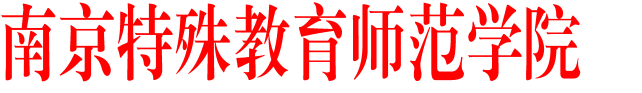 学工〔2022〕9 号南京特殊教育师范学院辅导员深入课堂、走访宿舍工作规定(试行)为深入贯彻落实全国高校思想政治工作会议精神和《中共中 央国务院关于加强和改进新形势下高校思想政治工作的意见》， 落实《普通高等学校辅导员队伍建设规定》(教育部令第 43 号)， 切实加强我校辅导员队伍专业化职业化建设，提高学生思想政治 教育质量和学生管理工作的规范化、精细化，现结合学校实际， 特制定本规定。一、工作目的秉承“博爱塑魂”校训精神，全面把握学生思想动态，帮助学 生解决学习、工作、生活中可能出现的各种问题， 高质量服务学 生成长成才， 建立经常性的辅导员深入课堂、走访宿舍制度， 密 切联系学生， 及时掌握学生工作的第一手资料、切实为学生办实 事、解难题， 全面加强学风建设， 进一步提高我校学生教育管理 服务工作水平。二、工作内容及规定(一)深入学生课堂1.辅导员要坚持每天深入课堂，检查学生班级的上课秩序。 检查的具体班级和课程由辅导员自行决定安排，检查内容包括： 出勤统计(含迟到、旷课、早退情况)、课堂秩序情况等，并对 检查做好工作记录。2.经常与任课老师保持沟通。通过随堂听课， 主动向任课教 师介绍班级情况并听取其反馈意见，了解教学过程中的问题， 针 对学习困难学生主动与任课教师商量， 制定帮扶教育方案；主动 征求任课教师对学生工作的意见和建议，与任课教师形成合力， 共同促进良好学风的养成，营造积极向上的学习氛围。3.做好缺勤学生的批评教育。辅导员要督促各班级做好班级 考勤工作，及时了解学生缺勤的原因， 跟踪做好细致的思想政治 工作。对于上课迟到(早退)、旷课、玩手机、睡觉的同学，辅 导员要及时与其进行谈话或进行批评教育，并做好记录； 对达到 处分要求的要根据相关管理规定及时予以相应的纪律处分。4.辅导员每次进课堂，需要及时填写《辅导员深入课堂登记 表》，做好辅导员工作日志。(二)走访学生宿舍1.辅导员每周走访学生宿舍不少于 2  次(不同工作日内)。 对学生宿舍进行安全卫生、违章用电、用火、违规经营等情况检 查，督促学生养成良好生活习惯， 自觉遵守宿舍管理的各项规章 制度； 协助宿舍管理员及时处理学生宿舍出现的突发事件，确保 学生宿舍安全有序。对发现的问题要及时处理及时上报， 防止事 态扩大， 积极配合做好善后工作， 并做好工作记录。2.走访学生宿舍， 要与学生交流谈心。了解学生， 特别是重 点关注学生的思想动态； 及时处理和发现学生的思想问题、心理 问题，有效化解各种矛盾。每次走访完毕后对学生提出的问题、 意见和建议进行收集汇总， 及时将汇总后解决的情况反馈给学生， 并做好工作记录。3.加强与宿舍管理员的联系。对宿舍管理员反映的学生宿舍 所存在的问题， 要及时做好教育和处理工作； 认真听取并反映学 生对宿舍管理的合理化建议， 维护学生在宿舍的正当权益，切实 做好学生服务工作。4.加强违纪学生的教育工作。及时对学生晚归、夜不归宿及 其它宿舍违纪行为等情况进行了解； 对学生在宿舍内的违规违纪 行为予以批评教育， 情节严重者根据相关管理规定及时予以纪律 处分。5.辅导员每次走访宿舍须在宿舍值班室《辅导员(班主任) 进宿舍登记本》上签字登记。学生工作处将对辅导员走访宿舍情 况进行督查并通报。三、工作要求1.各学院要高度重视，深刻认识建立辅导员深入课堂、走访 宿舍制度对于学风建设工作的重要作用， 积极支持辅导员经常性 深入课堂、走访宿舍。各学院学工办具体负责本学院辅导员深入 课堂、走访宿舍的统筹和协调工作。2.全体辅导员要本着为学生成长负责， 为学校事业发展负责 的态度， 充分认识并深刻理解辅导员深入课堂、走访宿舍工作的 重要性， 要根据学生特点和工作实际， 深化提高此项工作的实效性，切忌走形式、走过场。3.辅导员要全面督查落实好课堂和宿舍的各项管理规定。对 在检查过程中发现的问题，要及时解决， 切实把课堂和宿舍秩序 管理好、规范好； 除学校、学院定期或随机安排的检查之外， 每 位辅导员每天坚持深入课堂， 每周走访宿舍不少于 2 次(不同工 作日内)，原则上所带学生的宿舍每学期要走访一遍，时间可根 据各自工作自行安排。4.辅导员深入课堂、走访宿舍的工作要及时做好工作台账。 学生工作处将定期检查、抽查、统计和通报辅导员深入课堂、走 访宿舍的工作情况。该项工作将纳入学生工作各项考核的重要依 据。附件：  1.  南京特殊教育师范学院辅导员深入课堂登记表2.  南京特殊教育师范学院辅导员走访学生宿舍登 记表学生工作处   2022 年 3 月 15 日附件 1南京特殊教育师范学院辅导员深入课堂登记表	学院         班级       时间：第    周  周    第    节附加 2南京特殊教育师范学院辅导员走访学生宿舍登记表走访时间：      年   月   日    时   分注： 1.辅导员在每次走访宿舍后如实填写以上表格，每走访一次填写一张。2.如在走访宿舍中发现重大安全隐患或其他突发事件，应第一时间向学院领导、学工处、保 卫处报告， 后续继续跟踪整改情况。                                                3.此表可填写后打印，学院应做好督促自查工作，学工处也将不定期进行抽查。          4.此表作为辅导员工作年度考核的重要依据之一。课程名称课程名称主讲教师主讲教师主讲教师上课地点上课地点上课班级上课班级上课班级应到人数应到人数实到人数实到人数实到人数旷课人数旷课人数请假人数请假人数请假人数迟到人数迟到人数早退人数早退人数早退人数玩手机人数玩手机人数上课睡觉人数上课睡觉人数上课睡觉人数学 生 上 课 情 况好好较好一般一般差学 生 上 课 情 况听课情况听课情况学 生 上 课 情 况纪律情况纪律情况学 生 上 课 情 况学习氛围学习氛围存在问题及分析走访楼栋 及宿舍号项目检查重点存在问题的宿舍及具体问题学生宿舍 情况安全隐患学生宿舍 情况卫生状况学生宿舍 情况思想动态学生宿舍 情况文化建设学生宿舍 情况其他   (请说明)学生反映 的问题发现的问题被通报的 宿舍整改 督查情况解决整改方案